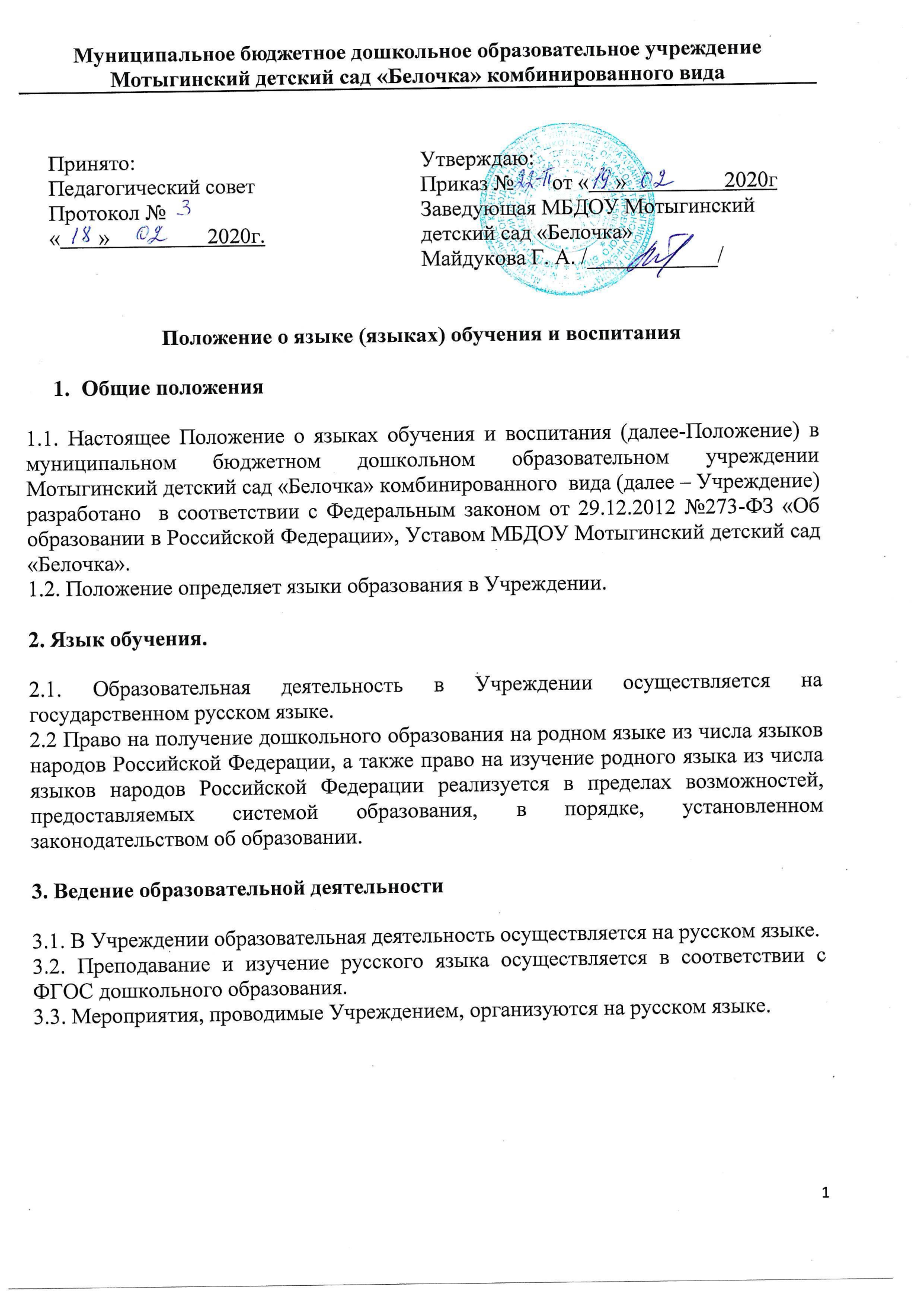 Муниципальное бюджетное дошкольное образовательное учреждение Мотыгинский детский сад «Белочка» комбинированного видаПоложение о языке (языках) обучения и воспитания Общие положения 1.1. Настоящее Положение о языках обучения и воспитания (далее-Положение) в муниципальном бюджетном дошкольном образовательном учреждении Мотыгинский детский сад «Белочка» комбинированного  вида (далее – Учреждение) разработано  в соответствии с Федеральным законом от 29.12.2012 №273-ФЗ «Об образовании в Российской Федерации», Уставом МБДОУ Мотыгинский детский сад «Белочка».1.2. Положение определяет языки образования в Учреждении.2. Язык обучения.2.1. Образовательная деятельность в Учреждении осуществляется на государственном русском языке. 2.2 Право на получение дошкольного образования на родном языке из числа языков народов Российской Федерации, а также право на изучение родного языка из числа языков народов Российской Федерации реализуется в пределах возможностей, предоставляемых системой образования, в порядке, установленном законодательством об образовании.3. Ведение образовательной деятельности3.1. В Учреждении образовательная деятельность осуществляется на русском языке.3.2. Преподавание и изучение русского языка осуществляется в соответствии с ФГОС дошкольного образования.3.3. Мероприятия, проводимые Учреждением, организуются на русском языке.Принято:Педагогический советПротокол № «       »                  2020г.Утверждаю:Приказ №       от «     »                  2020гЗаведующая МБДОУ Мотыгинский детский сад «Белочка» Майдукова Г. А. /____________/ 